Follow us: mwcparksandrec.com10-13 Soccer Schedule 2019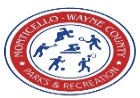 Practice 1Practice 2Practice 3Tuesday, September 8thThursday, September 10thMonday, September 14th5:00 Stormz vs Lake Monsters5:00 Wolverines vs Challengers5:00 Stormz vs Lake Monsters5:50 Wolverines vs Challengers5:50 Stormz vs Lake Monsters5:50 Wolverines vs ChallengersGame 1Game 2Game 3 (Picture Night)Thursday, September 17thMonday, September 21stThursday, September 24th5:00 Lake Monsters vs Wolverines5:00Lake Monsters vs Stormz5:00 Lake Monsters vs Challengers5:50 Stormz vs Challengers5:50 Wolverines vs Challengers5:50 Wolverines vs StormzGame 4Game 5Game 6Monday, September 28thThursday, October 1stMonday, October 5th5:00 Stormz vs Challengers5:00 Wolverines vs Challengers5:00 Wolverines vs Stormz5:50 Lake Monsters vs Wolverines5:50 Lake Monsters vs Stormz5:50 Lake Monsters vs ChallengersGame 7Game 8Thursday, October 8thMonday, October 12th5:00 Lake Monsters vs Wolverines5:00 Lake Monsters vs Stormz5:50 Stormz vs Challengers5:50 Wolverines vs ChallengersTuesday Nights will be Make Up Games